Publicado en Barcelona el 10/06/2021 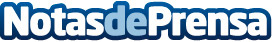 Pulimentos Marterra estrena nueva web: www.pulirsuelo.esLa empresa especializada en pulir suelos de todo tipo, estrena nueva web para poder conectar mejor con su audienciaDatos de contacto:Carlos Fernández937685249Nota de prensa publicada en: https://www.notasdeprensa.es/pulimentos-marterra-estrena-nueva-web-www Categorias: Nacional Bricolaje Interiorismo Artes Visuales Marketing Emprendedores Jardín/Terraza Construcción y Materiales http://www.notasdeprensa.es